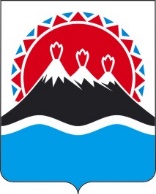 П О С Т А Н О В Л Е Н И ЕПРАВИТЕЛЬСТВА  КАМЧАТСКОГО КРАЯ                   г. Петропавловск-КамчатскийВнести в постановление Правительства Камчатского края от 03.04.2009 № 158-П следующие изменения:ПРАВИТЕЛЬСТВО ПОСТАНОВЛЯЕТ:наименование постановления изложить в следующей редакции: «Об имущественной поддержке субъектов малого и среднего предпринимательства и физических лиц, не являющихся индивидуальными предпринимателями и применяющих специальный налоговый режим «Налог на профессиональный доход»;в преамбуле постановления после слов «со статьей» дополнить словами «14.1.,» и после слов «статьей» второй части предложения дополнить словами «7 (1).,»;в части 1 после слов «в пользование» дополнить словами «физическим лицам, не являющимися индивидуальными предпринимателями и применяющим специальный налоговый режим «Налог на профессиональный доход» (далее – физические лица, применяющие специальный налоговый режим),»;в части 2 после слов ««в пользование» дополнить словами «физическим лицам, применяющим специальный налоговый режим,»;в наименовании приложения № 1 к постановлению после слов «в пользование» дополнить словами «физическим лицам, применяющим специальный налоговый режим,»;в наименовании приложения № 2 к постановлению после слов «в пользование» дополнить словами «физическим лицам, применяющим специальный налоговый режим,»;в части 1 приложения № 1 после слов «арендной платы)» дополнить словами «физическим лицам, применяющим специальный налоговый режим,»;в части 8 слова «Агентством инвестиций и предпринимательства Камчатского края» заменить словами «Министерством инвестиций, промышленности и предпринимательства Камчатского края»;в части 1 приложения № 2 после слов «в пользование» дополнить словами «физическим лицам, применяющим специальный налоговый режим,»; в части 2 приложения № 2 после слова «предоставляется» дополнить словами «физическим лицам, применяющим специальный налоговый режим,»;в части 4 приложения № 2 слова «субъект малого и среднего предпринимательства направляют» заменить словами «заинтересованное лицо направляет»;пункт 1 части 5 изложить в следующей редакции: «физическое лицо, подавшее заявление, применяет специальный налоговый режим «Налог на профессиональный доход», или юридическое лицо, либо индивидуальный предприниматель, подавшее (ий) заявление, относится к субъектам малого и среднего предпринимательства, либо к инфраструктуре поддержки субъектов малого и среднего предпринимательства (далее – заявитель);»;часть 5 дополнить пунктом 4 «для физических лиц, применяющих специальный налоговый режим, предоставление справки о постановке на учет физического лица в качестве налогоплательщика налога на профессиональный доход (КНД 1122035)».Пояснительная запискак проекту постановления Правительства Камчатского края«О внесении изменений в постановление Правительства Камчатского края от 03.04.2009 № 158-П «Об имущественной поддержке субъектов малого и среднего предпринимательства в Камчатском крае»Настоящий проект постановления Правительства Камчатского края разработан в целях уточнения отдельных положений постановления Правительства Камчатского края от 03.04.2009 № 158-П «Об имущественной поддержке субъектов малого и среднего предпринимательства в Камчатском крае, в связи с внесением изменений в федеральный закон от 24.07.2007 № 209-ФЗ «О развитии малого и среднего предпринимательства в Российской Федерации» и закон Камчатского края от 18.06.2008 № 71 «О развитии малого и среднего предпринимательства в Камчатском крае» в части физических лиц, не являющихся индивидуальными предпринимателями и применяющих специальный налоговый режим «Налог на профессиональный доход».Реализация настоящего проекта постановления Правительства Камчатского края не потребует дополнительных расходов краевого бюджета. В соответствии с постановлением Правительства Камчатского края от 06.06.2013 № 233-П об утверждении Порядка проведения оценки регулирующего воздействия проектов нормативных правовых актов и нормативных правовых актов Камчатского края, настоящий проект постановления Правительства Камчатского края подлежит проведению процедуры оценки регулирующего воздействия средней степени.Настоящий проект постановления Правительства Камчатского края 24 ноября 2020 года размещен на официальном сайте исполнительных органов государственной власти Камчатского края в информационно-телекоммуникационной сети Интернет для проведения в срок до 2 декабря 2020 года независимой антикоррупционной экспертизы.[Дата регистрации]№[Номер документа]О внесении изменений в постановление Правительства Камчатского края от 03.04.2009 № 158-П «Об имущественной поддержке субъектов малого и среднего предпринимательства в Камчатском крае»Председатель Правительства - Первый вице-губернатор Камчатского края[горизонтальный штамп подписи 1]А.О. Кузнецов